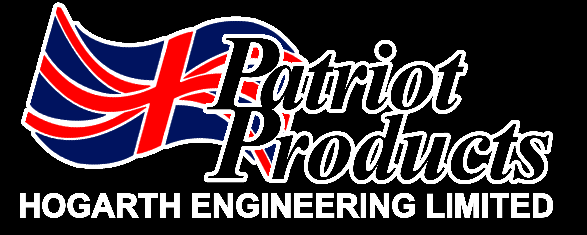 REFUNDS POLICY (last updated 13.05.2017)Refunds Policy:Following cancellation, we will refund you the price paid for the cancelled order (or part of the order cancelled), less any collection or return charges (if any). We will also refund any standard delivery charges paid, or an amount equal to those charges if you elect to use a more expensive delivery method. We will pay the refund within 14 days after the day:  you notified us to cancel your order, where you have not received the goods (and the goods have not been dispatched to you) or where we have agreed to collect the goods;or  we receive the goods you returned to us, where you are in receipt of the goods; or  you provide us with a proof of return for the goods, where you have returned the goods but we have not yet received them. We will refund you using the same means of payment as you used to pay for your order.We reserve the right to make a deduction from the amount of the refund for loss in value of the goods returned where the goods show signs of unreasonable use; for these purposes, unreasonable use means handling the goods beyond what is necessary to establish the nature, characteristics and functioning of the goods, in particular if it goes beyond the sort of handling that might reasonably be allowed in a shop. We may withhold any refund until we have received the goods or you have supplied proof of return for the goods. Without limiting your cancellation rights, if you are not satisfied with a product for any reason e.g. if it is not what you ordered, it is damaged or defective, or we have delivered an incorrect quantity, please return the product to us. Once we have confirmed the product defect or other problem, we will:  provide a full refund for any product that is not what you ordered;  provide a full refund for any goods that are damaged or defective, if this is within a reasonable time following the sale; Or  at your option, repair or replace the goods at our cost (including the cost of postage), unless this would not be possible or would be disproportionately costly in the circumstances, in which case we will refund to you the amount paid for the goods in question.We will notify you of your refund via e-mail within a reasonable period of time. We will usually process the refund due to you as soon as possible and, in any case, within 30 days of the day we confirmed to you via e-mail that you were entitled to a refund for defective goods.